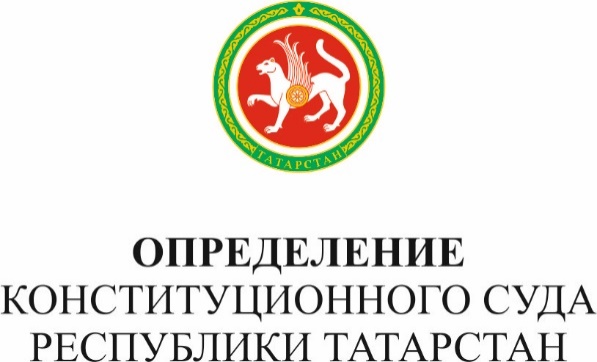 об отказе в принятии к рассмотрению жалобы гражданки 
Л.Е. Колоярцевой на нарушение ее конституционных прав и свобод частью 4 статьи 11 Закона Республики Татарстан от 25 июня 2013 года
№ 52-ЗРТ «Об организации проведения капитального ремонта общего имущества в многоквартирных домах в Республике Татарстан»город Казань                                                                               14 ноября 2018 годаКонституционный суд Республики Татарстан в составе Председателя
Ф.Г. Хуснутдинова, судей Ф.Р. Волковой, Л.В. Кузьминой, Э.М. Мустафиной, Р.А. Сахиевой, А.Р. Шакараева, заслушав в судебном заседании заключение судьи Р.А. Сахиевой, проводившей на основании статьи 44 Закона Республики Татарстан 
«О Конституционном суде Республики Татарстан» предварительное изучение жалобы гражданки Л.Е. Колоярцевой,установил:1.	В Конституционный суд Республики Татарстан обратилась гражданка Л.Е. Колоярцева с жалобой на нарушение ее конституционных прав и свобод частью 4 статьи 11 Закона Республики Татарстан от 25 июня 2013 года 
№ 52-ЗРТ «Об организации проведения капитального ремонта общего имущества в многоквартирных домах в Республике Татарстан» (далее также — Закон Республики Татарстан).Оспариваемая норма Закона Республики Татарстан предусматривает, что порядок использования критериев определения очередности проведения капитального ремонта общего имущества в многоквартирных домах (далее также — критерии), указанных в части 3 этой статьи, устанавливается Кабинетом Министров Республики Татарстан. Как следует из жалобы и приложенных к ней копий документов, гражданка Л.Е. Колоярцева проживает в многоквартирном доме 1964 года постройки, в котором, по ее утверждению, капитальный ремонт никогда не проводился. Данный многоквартирный дом был включен в Региональную программу капитального ремонта общего имущества в многоквартирных домах, расположенных на территории Республики Татарстан (далее также — региональная программа капитального ремонта), утвержденную постановлением Кабинета Министров Республики Татарстан от 31 декабря 2013 года № 1146, со сроком реализации в 2014—2043 годах, и капитальный ремонт в этом доме был запланирован на 2016 год. Однако, как указывает заявительница, постановлением Кабинета Министров Республики Татарстан от 6 октября 2016 года № 718 ее дом был исключен из краткосрочного плана реализации региональной программы капитального ремонта в 2016 году. Гражданка Л.Е. Колоярцева отмечает, что согласно части 3 статьи 168 Жилищного кодекса Российской Федерации очередность проведения капитального ремонта общего имущества в многоквартирных домах определяется в региональной программе капитального ремонта исходя из критериев, которые установлены законом субъекта Российской Федерации и могут быть дифференцированы по муниципальным образованиям. Во исполнение вышеназванного законоположения в части 3 статьи 11 Закона Республики Татарстан «Об организации проведения капитального ремонта общего имущества в многоквартирных домах в Республике Татарстан» перечислены соответствующие критерии. По ее мнению, такое регулирование нельзя считать установлением критериев в той форме, в которой оно предусмотрено Жилищным кодексом Российской Федерации, поскольку полномочия, переданные федеральным законодателем законодателю субъекта Российской Федерации, означают обязанность урегулировать в региональном законе весь механизм определения очередности, включая порядок использования критериев определения очередности. При этом в соответствии с частью 4 статьи 11 данного Закона Республики Татарстан Кабинету Министров Республики Татарстан предоставлено право на установление порядка использования указанных критериев определения очередности. На этом основании постановлением Кабинета Министров Республики Татарстан от 31 декабря 2013 года № 1132 утвержден Порядок использования критериев определения очередности проведения капитального ремонта общего имущества в многоквартирных домах в Республике Татарстан. Заявительница считает, что закрепление на подзаконном уровне порядка использования критериев определения очередности не согласуется с предписанием части 3 статьи 168 Жилищного кодекса Российской Федерации, предусматривающим их установление только законом субъекта Российской Федерации. Подобного рода правовое регулирование, не предусмотренное федеральным законодателем, как она полагает, приводит к правовой неопределенности и нестабильности правоотношений и в конечном счете к нарушению ее конституционных прав и свобод. На основании изложенного гражданка Л.Е. Колоярцева просит Конституционный суд Республики Татарстан признать часть 4 статьи 11 Закона Республики Татарстан от 25 июня 2013 года № 52-ЗРТ «Об организации проведения капитального ремонта общего имущества в многоквартирных домах в Республике Татарстан» не соответствующей статьям 2, 17 (часть вторая), 18 (часть вторая), 28 (части первая и вторая), 29 (часть третья) и 51 Конституции Республики Татарстан.  	2.	В соответствии с Конституцией Российской Федерации жилищное законодательство находится в совместном ведении Российской Федерации и субъектов Российской Федерации (статья 72, пункт «к» части 1); по предметам совместного ведения Российской Федерации и субъектов Российской Федерации издаются федеральные законы и принимаемые в соответствии с ними законы и иные нормативные правовые акты субъектов Российской Федерации (статья 76, часть 2). Согласно взаимосвязанным положениям части 6 статьи 5, статьи 167 и части 1  статьи 168  Жилищного кодекса Российской Федерации органы государственной власти субъектов Российской Федерации принимают законы и иные нормативные правовые акты, направленные на обеспечение своевременного проведения капитального ремонта общего имущества в многоквартирных домах, расположенных на территории субъекта Российской Федерации, которыми устанавливаются в том числе порядок подготовки и утверждения региональных программ капитального ремонта общего имущества в многоквартирных домах, а также требования к этим программам. При этом в силу части 3 статьи 168 Жилищного кодекса Российской Федерации очередность проведения капитального ремонта общего имущества в многоквартирных домах определяется в региональной программе капитального ремонта исходя из критериев, которые установлены законом субъекта Российской Федерации и могут быть дифференцированы по муниципальным образованиям.В Республике Татарстан обеспечение своевременного проведения капитального ремонта общего имущества в многоквартирных домах, расположенных на территории Республики Татарстан, осуществляется на основании Закона Республики Татарстан «Об организации проведения капитального ремонта общего имущества в многоквартирных домах в Республике Татарстан». Руководствуясь вышеуказанными положениями части 3 статьи 168 Жилищного кодекса Российской Федерации, республиканский законодатель в части 3 статьи 11 данного Закона Республики Татарстан установил критерии определения очередности проведения капитального ремонта общего имущества в многоквартирных домах: технические, организационные, финансовые, предусмотрев при этом, что порядок их использования устанавливается Кабинетом Министров Республики Татарстан (часть 4 статьи 11).В рамках реализации полномочий, основанных на оспариваемом законодательном положении, Кабинет Министров Республики Татарстан постановлением от 31 декабря 2013 года № 1132 утвердил Порядок использования критериев определения очередности проведения капитального ремонта общего имущества в многоквартирных домах в Республике Татарстан, нацеленный на осуществление единого подхода к определению очередности проведения капитального ремонта общего имущества в многоквартирных домах в Республике Татарстан при формировании региональной программы капитального ремонта общего имущества в многоквартирных домах.Оспариваемый Закон Республики Татарстан образует с вышеприведенным подзаконным актом единый нормативный комплекс, из содержания которого следует, что очередность проведения капитального ремонта при формировании региональной программы капитального ремонта определяется исходя из критериев, установленных частью 3 статьи 11 данного Закона Республики Татарстан.Соответственно, то обстоятельство, что порядок использования критериев определения очередности проведения капитального ремонта общего имущества в многоквартирных домах в Республике Татарстан дается не в самом законе, а в подзаконном нормативном правовом акте, притом что сами эти критерии закреплены непосредственно в Законе Республики Татарстан, не свидетельствует о неконституционности соответствующего правового регулирования, поскольку подзаконный акт в этом случае лишь конкретизирует уже установленное на законодательном уровне правовое регулирование.Таким образом, часть 4 статьи 11 Закона Республики Татарстан принята в пределах полномочий, предоставленных законодательному органу субъекта Российский Федерации в области жилищного законодательства, основана на приведенных выше положениях федерального законодательства, не может рассматриваться как нарушающая конституционные права и свободы человека и гражданина, в том числе и заявительницы, и, следовательно, не содержит неопределенности в вопросе о ее соответствии Конституции Республики Татарстан. В связи с этим согласно пункту 2 части первой статьи 46 во взаимосвязи с пунктом 1 части второй статьи 39 Закона Республики Татарстан
«О Конституционном суде Республики Татарстан» жалоба гражданки 
Л.Е. Колоярцевой не является допустимой. Внесение же целесообразных, с точки зрения заявительницы, изменений в оспариваемое правовое регулирование не входит в компетенцию Конституционного суда Республики Татарстан, как она определена статьей 109 Конституции Республики Татарстан и статьей 3 Закона Республики Татарстан «О Конституционном суде Республики Татарстан».	На основании изложенного, руководствуясь статьей 3, пунктом 1 части второй статьи 39, пунктами 1 и 2 части первой статьи 46, частью пятой статьи 66, частями первой и второй статьи 67, статьями 69, 72, 73 и 101 Закона Республики Татарстан «О Конституционном суде Республики Татарстан», Конституционный суд Республики Татарстанопределил:	1.	Отказать в принятии к рассмотрению жалобы гражданки
Л.Е. Колоярцевой на нарушение ее конституционных прав и свобод частью 4 статьи 11 Закона Республики Татарстан от 25 июня 2013 года № 52-ЗРТ 
«Об организации проведения капитального ремонта общего имущества в многоквартирных домах в Республике Татарстан», поскольку жалоба в соответствии с установленными требованиями Закона Республики Татарстан
 «О Конституционном суде Республики Татарстан» не является допустимой, а разрешение поставленного заявительницей вопроса Конституционному суду Республики Татарстан неподведомственно.2. 	Определение Конституционного суда Республики Татарстан по данной жалобе окончательно и обжалованию не подлежит.3. Копию настоящего Определения направить гражданке 
Л.Е. Колоярцевой и в Государственный Совет Республики Татарстан. 4. 	Настоящее Определение подлежит опубликованию в «Вестнике Конституционного суда Республики Татарстан».№ 34-О                                                                    Конституционный суд                                                                                 Республики Татарстан